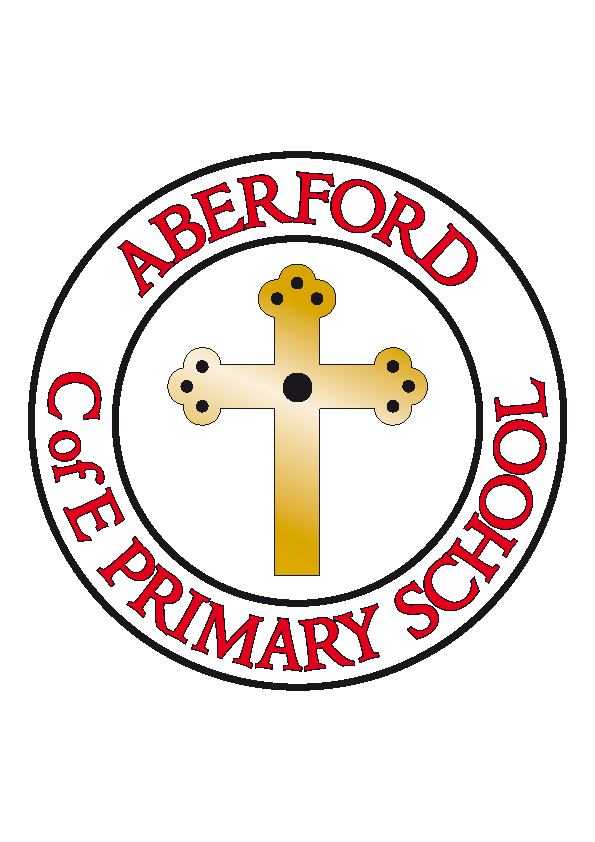 Aberford Church of England Primary SchoolSchool Lane, Aberford, Leeds, LS25 3BUTel: 0113 281 3302   Website: www.aberfordprimaryschool.co.uk Headteacher – Philippa BouldingTHE WEEK AHEAD: 	Diary for the week beginning 27th January 2020House Points (collected and reported by Bethany P & Hayden) This week’s winners are Lotherton  Aberford AchievementsCharlotte D for her fantastic phonics work and always trying her best in all her learningViolet E for having such a positive attitude towards all of her workTheo for being such a kind and caring member of Class 2Max for putting in 100% effort into everything he doesLeighton M for an outstanding story in the style of BeowulfBethany P for amazing maths converting decimals to fractionsSilver awards for 100 House Points were awarded to Ruby Wi, Ewan and Elliot, Gold awards for 200 House Points were awarded to Oliver H, Anna, Lottie, Violet, Benjamin F, Mia, Evora and AvaSuper Gold award for 300 House Points were awarded to Hayden and SebA Platinum award for 400 House Points was awarded to EmilyMONDAYKS2 Dance with Castleford Tigers – After schoolTUESDAY KS2 Football with Castleford Tigers – After schoolBrass lessons with York MusicWEDNESDAYKS1 Movement with Castleford Tigers – After schoolGuitar lessons with Roundhay musicTHURSDAYKS2 Gymnastics with Castleford Tigers – After schoolFRIDAYKS1 Dodge Ball with Castleford Tigers – After school